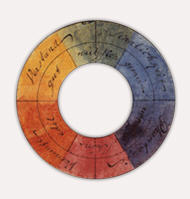 The Franke Program in Science and the Humanities at YaleFranke Postdoctoral Research AwardThe Franke Program in Science and the Humanities at Yale is excited to announce a new year of the Franke Postdoctoral Research Award.  In September 2021, the Program will select a few interdisciplinary research projects to receive funding of $3K each.  Preference will be given to scholars whose areas of research and methods advance our mission of fostering communication, mutual understanding, collaborative research, and teaching among diverse scientific and humanistic disciplines.  Funding should be used to develop an interdisciplinary aspect of a fellow’s current research program.  Awards are made upon evaluation of the submitted proposals by a selection committee that includes the Director of the Program and members of the Franke Program Advisory Board (https://frankeprogram.yale.edu/people).  Please complete and submit this page electronically to the Program’s Assistant Director, Ty Kamp (ty.kamp@yale.edu), along with your project proposal by August 27, 2021.  Fellows should be prepared to present their projects in a virtual gathering this fall.Academic specialization increasingly leads to isolation among scholars and the disciplines they study, resulting in misunderstanding and the erosion of common intellectual goals.  We hold that this isolation is also a barrier to research progress on interdisciplinary questions situated between traditional areas of study.  The Franke Program in Science and the Humanities is founded on the twin convictions that the fundamental questions that engage humanists must be informed by basic insights of science and that meaningful scientific inquiry depends on humanistic knowledge.  Our goal is to build an intellectual community of scholars who think in a pan-disciplinary manner as we believe that this mind-set generates original, creative and innovative breakthroughs.  The Franke Program sponsors lectures, colloquia, conferences, undergraduate courses, faculty seminars, and performances, as well as independent research projects devised by undergraduate and graduate students.  Once selected, awardees are expected to attend a dinner conversation and presentation once a semester with the entire cohort of Franke undergraduate and graduate research fellows.  Upon completion of the work, a detailed summary of the project and outcomes is to be submitted to the Program.  Note that all funded projects must cite the support of The Franke Program in Science and the Humanities in all advertising materials and products.  FRANKE POST-DOCTORAL RESEARCH AWARD APPLICATION 2021 – 2022Your application should include the following components: Name of Applicant and Yale Affiliation:Title of Proposed Project:Budget with Description:Timeline for Project:Letter of Recommendation in support of project work:(This letter should be from current faculty mentor, and the letter should indicate that the proposed research does not conflict with the postdoc’s primary research goalsDescription of Project (in no more than 1,000 words): NB:  We anticipate receiving a large number of submissions, so please format the file name of your submitted application in this way:  FrankeProgram.PostDocAward.[FirstNameLastName].Date.